To: 	Gregg Corr, Director MSIPFrom:	Alice E. Ridgway, Part C Accountability Manager Date: 	April 16, 2014Re: 	Response to ct-status-2014c.docThis is Connecticut’s revised Annual Performance Report (APR) for the Federal Fiscal Year 2012 (FFY12 or 7/1/12 – 6/30/13).  Based on feedback from the Office of Special Education Programs received on April 9, 2014, changes were made as described below and as highlighted in this APR in purple on page 16 (Bookmark Ind8b).A more detailed description about the nightly data transfers of notification data for all eligible children over age 2 ½ now specifically addresses the requirement to notify both the State Department of Education (SEA) in addition to the LEA and to provide the required notification at least 90 days prior to each toddlers’ third birthday.It is anticipated that this clarification will also change the rating on the rubric used for Indicator C14 and that Connecticut will be determined to have 100% timely and accurate data.This APR is available on Birth23.org on the Annual Performance Report page which is under the How Are We Doing? menu on the left of the screen.Connecticut did not make any changes to its Part C State Performance Plan through the clarification process and it can still be found on Birth23.org on the State Performance Plan page which is under the How Are We Doing? menu on the left of the screen.Thank you for the opportunity to help clarify this APR.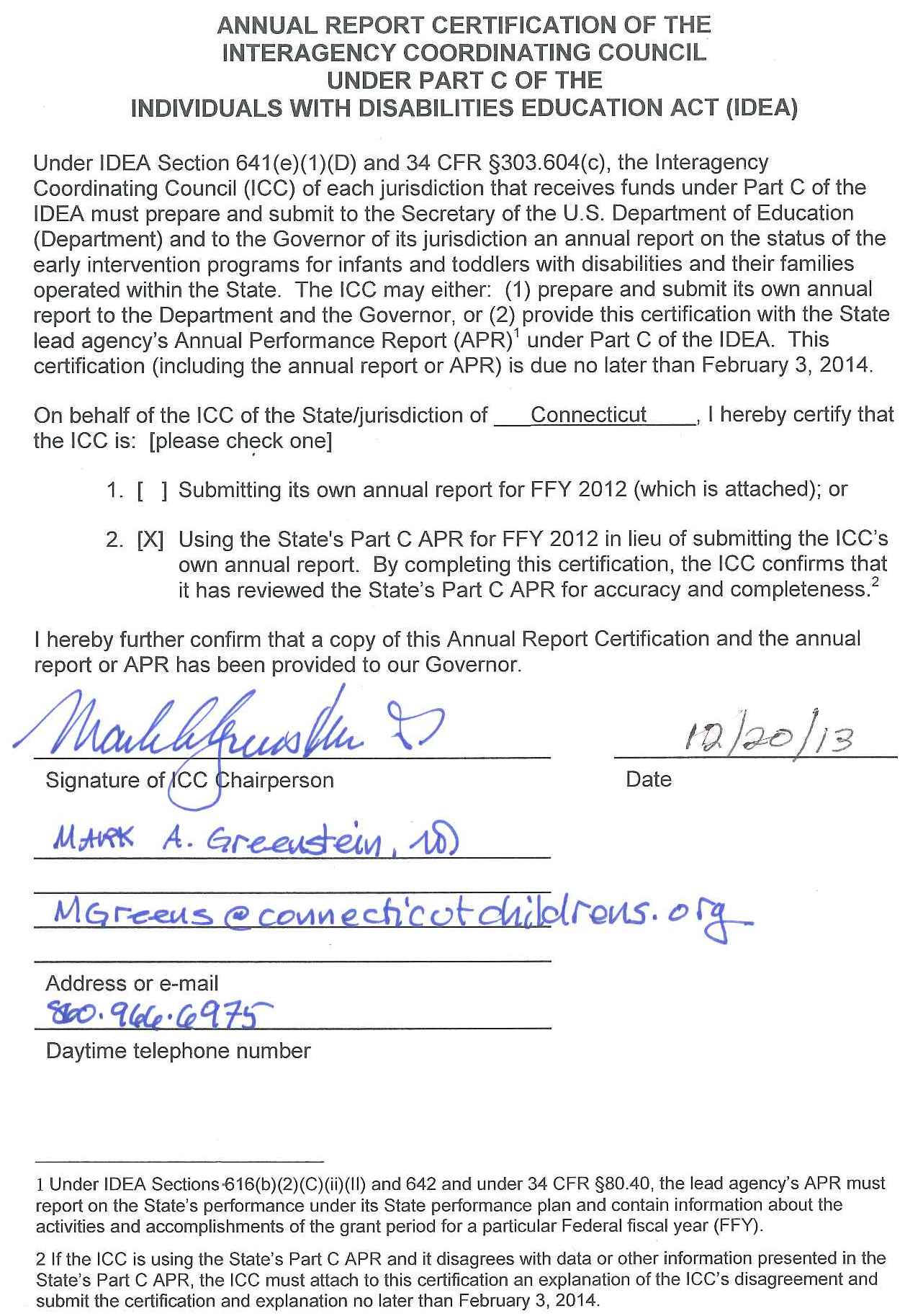 Part C State Annual Performance Report (APR) for Federal Fiscal Year (FFY) 2012Throughout this document years are represented as ‘12-’13 representing the calendar year of July 1 of the first year (‘12) to June 30 of the last year (‘13) regardless of the federal fiscal year.NOTE: If viewing this electronically, each blue indicator above is a hyperlink to a bookmark.  To move between indicators type Ctrl + g and then type ind# where # is the indicator number (e.g. ind5).  In addition, other blue text throughout the document is usually an external link to related files such as the Public Reporting tables posted on Birth23.org under the menu option that reads “How are we doing?”.  The Public Reporting tables will be updated by February 28, 2013.The State Performance Plan upon which this report is based is located at Birth23.org under “How are we doing?” on the left-hand menu.  

The URL for the State Performance Plans is http://www.birth23.org/accountability/spp/.The URL for the Public Reporting tables is http://www.birth23.org/accountability/pr/.Part C State Annual Performance Report (APR) for Federal Fiscal Year (FFY) 2012Overview of the Annual Performance Report Development:A summary of this report was presented to the entire State Interagency Coordinating Council (ICC) on October 28, 2013.  Summaries were reviewed at regional provider meetings in early December.  A subcommittee of the ICC reviewed a draft of the full APR and met via a web conference on December 23, 2013 to provide input and the final draft was posted on Birth23.org that afternoon.  Notification was send to Connecticut’s PTI, CPAC. Inc., and the Connecticut Family Support Network as well all early intervention providers through the Lead Agency’s biweekly electronic Birth to Three Provider Newsletter. Announcements were also posted on the CTBirth23 Facebook page and on Twitter.   Between January 16th and January 30th the document was finalized based on this broad stakeholder input. In addition to having Connecticut stakeholders review and revise the draft APR, the lead agency received very helpful reviews from the Early Childhood Technical Assistance center (ECTA) and the Northeast Regional Resource Center (NERRC).Actual Target Data for FFY 2012:Using its statewide data system, Connecticut reviewed service data for ALL children with Individualized Family Service Plans (IFSPs) on 12/1/12 that had at least one new service listed on the IFSP in effect on 12/1/12 (point in time).  This point in time is representative of the reporting period because it is the same date used for Indicators 2, 5 and 6.  All missing and late first services were identified to programs, the data were verified via email exchanges and faxes, and once noncompliance was confirmed, letters were mailed to programs identifying the findings.Infants and Toddlers with IFSPs who receive Early Intervention Services in a Timely Manner:Discussion of Improvement Activities Completed and Explanation of Progress or Slippage that occurred for FFY 2012 (July 1, 2012-June 30, 2013):On 12/1/12 there were 4410 children with IFSPs in Part C.  2049 of those children had at least one new service listed on the IFSP that was in effect on 12/1/12.  The families of 1894 children received all their new services in a timely manner (within 45 days from parent consent on the IFSP).  An additional 122 children received the service(s) late due to a documented exceptional family circumstance including Tropical Storm Sandy in October 2012.  Those 122 were added to the numerator for a total of 2016 and kept in the denominator (2049).  There were only 33 children with at least one service that started late not due to documented extraordinary family circumstances. The breakout by reason with ranges in days includes:25 – due to program errors such as not understanding that it is 45 days from parental consent for services to begin and not the projected start date on the plan, scheduling errors on the part of staff, and a lack of documentation about the reasons for the delays.  (Range 46-170 days),   8 – due to challenges faced in obtaining the child’s primary physician’s signature on the IFSP which is required in CT before new services can begin (Range 49-156 days)While Connecticut did not reach its target, the State experienced progress (1%) since FFY11 and the State continues to maintain a high level of compliance since the ‘05-‘06 year (baseline 97%), the ‘06-‘07 year (97%), the ‘07-‘08 year (98%), the ‘08-‘09 year (99%),’09-’10 year (99%), the ’10-’11 year (99%) and the ‘11-’12 year (97%).Pursuant to OSEP Memo 14-3, Connecticut is not required to report on progress/slippage or improvement activities for this Indicator because the State has made progress.Correction of FFY11 (July 1, 2011-June 30, 2012) Findings of Noncompliance (if State reported less than 100% compliance):Level of compliance (actual target data) the State reported for ‘11-’12 for this indicator:   _97%  Connecticut was engaged in reviewing three statewide RFPs and establishing new contracts for all Birth to Three programs in the state during FY11-12.  As a result, the verification of the APR data prior to issuing findings took longer than usual.  The findings letters to the 11 programs responsible for the 36 late new services were dated August 30, 2012.  Therefore, no findings letters were issued for this indicator in FFY2011 (7/1/11-6/30/12).  Verification of correction of the eleven findings is due no later than August 30, 2013 which is in the ’13 -’14 fiscal year and will be reported in the APR due in February 2015.Verification of Correction of FFY 2011 noncompliance (either timely or subsequent):  Because the State has in its data system the date that each first service was delivered, it has verified that there are no children with IFSPs from the selected point in time waiting for new services to begin. Describe the specific actions that the State took to verify the correction of findings of noncompliance identified in FFY2011:No findings of noncompliance were made for this indicator in FFY2011 (7/1/11-6/30/12).  Verification of correction of the eleven findings is due no later than August 30, 2013 which is in the ’13 -’14 fiscal year and will be reported in the APR due in February 2015.Additional Information Required by the OSEP APR Response Table for this Indicator (if applicable):Revisions, with Justification, to Proposed Targets / Improvement Activities / Timelines / Resources for FFY12 (July 1, 2012-June 30, 2013) (if applicable):No revisions at this timePart C State Annual Performance Report (APR) for Federal Fiscal Year (FFY) 2012Overview of the Annual Performance Report Development:Same process as described in Indicator #1.Actual Target Data for FFY12 (July 1, 2012-June 30, 2013):The information below is taken from the IDEA Section 618 setting tables submitted for children with IFSPs on December 1, 2012.Discussion of Improvement Activities Completed and Explanation of Progress or Slippage that occurred for FFY12:Pursuant to OSEP Memo 14-3, Connecticut is not required to report on progress/slippage or improvement activities for this Indicator because the State has met its target.Revisions, with Justification, to Proposed Targets / Improvement Activities / Timelines / Resources for FFY12 [If applicable]No revisions at this time  Part C State Annual Performance Report (APR) for Federal Fiscal Year (FFY) 2012Overview of the Annual Performance Report Development:Same process as described in Indicator #1.Early Childhood Outcomes Center Suggested FormatTarget Data and Actual Target Data for FFY2012 (July 1, 2012-June 30, 2013):Out of the 4339 children who exited during the ‘12-’13 year, the families of 3065 (69%) had at least six months of Birth to Three services and supports between their first visit after the initial IFSP meeting and their exit date.  Two sets of Child Outcome Summary (COS) scores were entered into the statewide database for 2430 of the 3065 children (79.2%).  The five progress categories listed in the Measurement box on the previous page were used to produce the two summary statements below for each outcome. Connecticut’s ’11-’12 and ’12-’13 data are not comparable because the State  switched to a new Child Outcome Summary form in July 2010 that included a decision tree.  It is anticipated that eventually this will improve the consistency of ratings among staff and across programs.  Data for some children who exited during ’12-’13 year was collected using two different forms at entry and exit.  It will not be until the ’13-‘14 year that all children that exit will have had both entry and exit ratings completed on the new form.  These are the progress categories for each Outcome for children who exited in the ‘12-‘13 year.Discussion of Improvement Activities Completed and Explanation of Progress or Slippage that occurred for FFY12 (July 1, 2012-June 30, 2013):The State met its targets for two of the six summary statements, A2 and C2 on page 7.  The summary statements A1, B1, B2, and C1 did not meet the state targets.  One summary statement showed progress since the ’11-’12 year but did not meet the state target (B2) and the other three appeared to demonstrate slippage (A1, B1, and C1).  The State regularly runs pattern checks on the data by program but as of yet no consistent trends or reasons have become apparent.    A new training module was posted on Birth23.org to help increase consistency in the COS process.Revisions, with Justification, to Proposed Targets / Improvement Activities / Timelines / Resources for FFY12 [If applicable] No revisions at this time The State will revise its targets with the new SPP/SSIP due Feb. 2015.Part C State Annual Performance Report (APR) for Federal Fiscal Year (FFY) 2012Overview of the Annual Performance Report Development:Same process as described in Indicator #1.Early Childhood Outcomes Center Suggested FormatActual Target Data for FFY12:State Met All Three Targets(CI=Confidence Interval, CL=Confidence Level, SD=Standard Deviation)Using a census model and the same method for delivering and obtaining the surveys as last year (both done in person), 1958 surveys were given out and 1216 surveys were returned.  This return rate of 62% is 12% higher than last year.  Of the 1216 returned, 1212 were complete enough to be usable in the Rasch analysis. The response pool was compared to the survey census and the state child count data (Table 1 from Section 618 of IDEA) using the variables of race / ethnicity and gender.   Based on those demographics, the response pool was determined to be representative of the children served in Connecticut. Discussion of Improvement Activities Completed and Explanation of Progress or Slippage that occurred for FFY 2012 (July 1, 2012-June 30, 2013):Pursuant to OSEP Memo 14-3, Connecticut is not required to report on progress/slippage or improvement activities for this Indicator because the State has met its targets. Child and family outcomes has been the Part C Focused Monitoring Priority Area since 2011.Revisions, with Justification, to Proposed Targets / Improvement Activities / Timelines / Resources for FFY12  [If applicable]No revisions at this timePart C State Annual Performance Report (APR) for Federal Fiscal Year (FFY) 2012Overview of the Annual Performance Report Development:Same process as described in Indicator #1.Actual Target Data for FFY12 (July 1, 2012-June 30, 2013):*Source: http://factfinder2.census.gov/faces/tableservices/jsf/pages/productview.xhtml?src=bkmkWhen compared to national data, Connecticut ranks 23rd among the 50 states, D.C. and Puerto Rico and is above the average of 1.06.  Discussion of Improvement Activities Completed and Explanation of Progress or Slippage that occurred for FFY12:Connecticut had 42 fewer children under the age of one with an IFSP on 12/1/12 than on 12/1/11.  This demonstrates slippage and the State is no longer meeting its target despite a drop in the Census estimate by 604 children (gray bars below).  The standard deviation for this indicator since 2008 is 0.05% and the 2012 percent is 0.09% below the 2011 percent. The reasons for this drop are not yet apparent but feedback from providers suggests that the family cost participation fees are having an impact on how long families choose to stay enrolled in Birth to Three.  The black line below represents the percent of children under age one with IFSPs on December 1st and the gray bars represent the federal Census or intercensal estimates (Using age 0 only).Revisions, with Justification, to Proposed Targets / Improvement Activities / Timelines / Resources for FFY12 (July 1, 2012-June 30, 2013) [If applicable]New improvement strategies will be incorporated into the new SPP/SSIP.Part C State Annual Performance Report (APR) for Federal Fiscal Year (FFY) 2012Overview of the Annual Performance Report Development:Same process as described in Indicator #1.Actual Target Data for FFY12 (July 1, 2012-June 30, 2013):*Source: http://factfinder2.census.gov/faces/tableservices/jsf/pages/productview.xhtml?src=bkmkWhen compared to national data, Connecticut ranks 11th among the 50 states, D.C. and Puerto Rico and is above the average of 2.77.  Discussion of Improvement Activities Completed and Explanation of Progress or Slippage that occurred for FFY12:Pursuant to OSEP Memo 14-3, Connecticut is not required to report on progress/slippage or improvement activities for this Indicator because the State has met its target.Revisions, with Justification, to Proposed Targets / Improvement Activities / Timelines / Resources for FFY12 [If applicable]No revisions at this time  Part C State Annual Performance Report (APR) for Federal Fiscal Year (FFY) 2012Overview of the Annual Performance Report Development:Same as described under Indicator #1Actual Target Data for FFY 2012:Using its statewide data system and data verification emails, Connecticut reviewed initial evaluations and assessments and initial IFSP data for all children for whom an initial IFSP meeting was required to be conducted during the reporting year.Infants Evaluated and Assessed and Provided an Initial IFSP Meeting Within Part C’s 45-Day Timeline:Taken out to 1/10th of 1 percent, Connecticut’s data results in 100.0%.Discussion of Improvement Activities Completed and Explanation of Progress or Slippage that occurred in FFY 2012  (July 1, 2012-June 30, 2013):Pursuant to OSEP Memo 14-3, Connecticut is not required to report on progress/slippage or improvement activities for this Indicator because the State has met its target.Two families had initial IFSP meetings held late, both due to staff errors (Range 55-160 days).Correction of FFY11 (July 1, 2011-June 30, 2012) Findings of Noncompliance (if State reported less than 100% compliance):The State reported 100% compliance.Verification of Correction of FFY 2011 findings (either timely or subsequent):  NADescribe the specific actions that the State took to verify the correction of findings of noncompliance identified in FFY 2011:NAAdditional Information Required by the OSEP APR Response Table for this Indicator (if applicable):Revisions, with Justification, to Proposed Targets / Improvement Activities / Timelines / Resources for FFY12 (July 1, 2012-June 30, 2013) (if applicable):No revisions at this time  Part C State Annual Performance Report (APR) for Federal Fiscal Year (FFY) 2012Overview of the Annual Performance Report Development:Same process as described in Indicator #1.Indicator 8A:  The percentage of toddlers with disabilities exiting Part C with timely transition planning for whom the Lead Agency has developed an IFSP with transition steps and services at least 90 days, and at the discretion of all parties, not more than nine months prior to the toddler’s third birthday.(20 U.S.C. 1416(a)(3)(B) and 1442)Actual Target Data for FFY12 (July 1, 2012-June 30, 2013):Data are from the Connecticut Birth to Three data system for the full reporting period and were verified using a variety of general supervision components including monitoring and complaints.  Since transition plans are a required part of the IFSP for all children, Connecticut used data for all 4339 children that exited Birth to Three in FFY12.  450 children had their initial meeting IFSP held within 90 days of exiting Birth to Three leaving 3889 children with an IFSP developed more than 90 days before the child’s exit date even if the child exited before age three.  Children Exiting Part C who Received Timely Transition Planning:Discussion of Improvement Activities Completed and Explanation of Progress or Slippage that occurred in FFY 2012:Pursuant to OSEP Memo 14-3, Connecticut is not required to report on progress/slippage or improvement activities for this Indicator because the State continues to meet its target.Revisions, with Justification, to Proposed Targets / Improvement Activities / Timelines / Resources for FFY12 (July 1, 2012-June 30, 2013) (if applicable):No revisions at this timePart C State Annual Performance Report (APR) for Federal Fiscal Year (FFY) 2012Overview of the Annual Performance Report Development:Same as described under Indicator #1Actual Target Data for FFY 2012:Since July 1 2010, using its statewide database, the lead agency has been exporting notification data to the State Department of Education (SEA) every night for all eligible children over the age of 2½ years so as to assure timely notification.  The data is imported into Connecticut’s Special Education Data Application and Collection (SEDAC) system and is then automatically available to the school districts (Local Education Agencies or LEAs) each morning. Over the course of the ‘12-‘13 year 4339 children exited Birth to Three.  26 of those children were determined to be eligible for Part C within 90 days of age 3.  Of the remaining 4313 children, 3139 children exited after reaching age 2 ½ and were therefore considered to be potentially eligible for Part B Early Childhood Special Education. Nightly notification data was transmitted for all 3139 children.Children Exiting Part C who Received Timely Transition Planning (Notification to LEA):Discussion of Improvement Activities Completed and Explanation of Progress or Slippage that occurred in FFY 2012:Pursuant to OSEP Memo 14-3, Connecticut is not required to report on progress/slippage or improvement activities for this Indicator because the State has met its target.Revisions, with Justification, to Proposed Targets / Improvement Activities / Timelines / Resources for FFY12 [if applicable]:No revisions at this timePart C State Annual Performance Report (APR) for Federal Fiscal Year (FFY) 2012Overview of the Annual Performance Report Development:Same as described under Indicator #1Actual Target Data for FFY12 (July 1, 2012-June 30, 2013):Using its statewide database the lead agency reviewed transition conference data for all children who were potentially eligible for preschool special education and for whom a transition conference was due to occur between 7/1/12 and 6/30/13.  Children Exiting Part C who Received Timely Transition Planning (Transition Conference):Connecticut has 4616 children in the Birth to Three database with a date of birth that would have them turn age three between 7/1/12 and 6/30/13.  3294 of those children exited during the reporting year (the others exited before 7/1/12).2887 of those children exited Birth to Three because they turned three years old. Of the 2887 children that exited at age three between 7/1/12 and 6/30/13, one was referred to Birth to Three fewer than 45 days before age three.98 children were referred between 45 and 90 days before age three.  The families of 208 of the remaining 2788 children did not provide approval for a transition conference with their district in time for a timely transition conference.The families of an additional 36 children provided approval for a transition conference with their district but chose to do so less than one week before the 90 day deadline.As described in the previous APR, stakeholders in Connecticut determined that families, service coordinators, and school districts would require at least one week to schedule a conference. Eight of the families ultimately had transition conferences with their LEAs (Range 79-13 days before age three) and the remaining reached age three prior to the conference being held.  The 244 (208+36) records were not included in the numerator or the denominator. For the purpose of this APR indicator, “potentially eligible” in Connecticut means that the child was still eligible and enrolled in Birth to Three over the age of 30 months, the family exited Birth to Three after age 33 months, and that at least 97 days before age three, the parent provided approval for a transition conference with their district.As a result, 2544 children were determined to be potentially eligible for preschool special education during the ‘12-’13 year for the purpose of this APR measure.  Based on verification emails, transition conferences for 299 families were held late or were not held at all prior to the children turning age three due to documented extraordinary family circumstances.  These 299 were included in both the numerator and the denominator.  Discussion of Improvement Activities Completed and Explanation of Progress or Slippage that occurred in FFY12 (July 1, 2012-June 30, 2013):While Connecticut did not meet its target, the state data did not change from the ’11-’12-year at 99% and continues to demonstrate very high levels of compliance. There were only 20 late conferences and all were due to program error.  They occurred at only 7 out of 41 programs and over half of late conferences (11) occurred at one program.  That program has a corrective action plan in place and is no longer receiving new referrals.  Thirteen of the 20 families ultimately had conferences, although late (Range 89-16 days before age three).  For the remaining 7 families, the programs were unable to convene conferences prior to the children turning age 3.Correction of FFY11 (July 1, 2011-June 30, 2012) Findings of Noncompliance (if State reported less than 100% compliance):Level of compliance (actual target data) State reported for ’11-’12 for this indicator:   _99_%  Verification of Correction of FFY11 (July 1, 2011-June 30, 2012)  findings (either timely or subsequent):The State verified the timely correction for each of the five programs with a late transition conference finding identified in October 2011. Describe the specific actions that the State took to verify the correction of findings of noncompliance identified in the ‘11-‘12 year:The State verified the correction of all child-specific and systemic noncompliance using onsite verification visits, reports from the statewide database, emails with providers, and the secure faxing of backup documentation from the early intervention record at the local program.  In the ‘11-’12 APR, Connecticut accounted for all instances of noncompliance with the timely transition conferences identified through the review of data from the statewide database and other monitoring procedures.  As required, Connecticut identified each of the programs with noncompliance and notified them of the measure, the statutory reference, the raw scores, and the percent of conferences held on time.  Programs were required to determine the root cause of the noncompliance and revise policies, procedures and practices that resulted in noncompliance, as appropriate.  Once correction was reported, at least three months of subsequent data were reviewed that demonstrated 100% compliance with the timely transition conferences requirements.  Through this combination of efforts, the lead agency verified that each program with noncompliance identified in ’11-‘12 has held a transition conference although late, for any family whose conference was not held in a timely manner, unless the child was no longer within the jurisdiction of the Birth to Three program, and each program was correctly implementing the regulatory requirements, based on a review of subsequent data, consistent with OSEP Memorandum 09-02.  Additional Information Required by the OSEP APR Response Table for this Indicator (if applicable):Revisions, with Justification, to Proposed Targets / Improvement Activities / Timelines / Resources for FFY12 (July 1, 2012-June 30, 2013) (if applicable):No revisions at this time  Part C State Annual Performance Report (APR) for Federal Fiscal Year (FFY) 2012Overview of the Annual Performance Report Development:Same process as described in Indicator #1.NOTE: Connecticut Part C identifies one finding per regulatory reference even if there are multiple instances (records) of noncompliance.  The totals below are based on all of the State’s monitoring components and not just APR data.Actual Target Data for FFY12 (July 1, 2012 - June 30, 2013):Timely Correction of findings issued between July 1, 2011-June 30, 2012 The worksheet required for this indicator is at the end of this report as Attachment A.Describe the process for selecting EIS programs for Monitoring:Connecticut monitors all programs on the four APR measures once per year using data from the statewide data system combined with a data verification process completed via email. Noncompliant data triggered visits as needed.  At the beginning of the ‘11-‘12 year, data verification visits were made to three programs that had not had an on-site visit in at least 5 years.   The State issued three Request for Proposals (RFPs) for all of the Birth to Three programs (General Comprehensive, Autism Specific, and Hearing Specialty). This all-encompassing effort by programs and the lead agency lasted from September 2011 – July 2012. The result was that the number of children and towns served by programs with the highest scores (based on their application) increased and the contracts for six programs with the lowest scores or who did not meet the requirements of the RFP were modified so that they would no longer be permitted to accept new referrals as of 7/1/12.  Discussion of Improvement Activities Completed and Explanation of Progress or Slippage that Occurred for FFY 2012:Pursuant to OSEP Memo 14-3, Connecticut is not required to report on progress/slippage or improvement activities for this Indicator because the State has met its target.Timely Correction Findings of Noncompliance issued in FFY 2011 (corrected within one year from identification of the noncompliance):Verification of Correction of findings during the ‘11-’12 year (either timely or subsequent)The State verified the correction of all 34 findings within one year from the date of notification to the programs of the finding.Describe the specific actions that the State took to verify the correction in the ‘12-‘13 year of findings of noncompliance identified during the ‘11-‘12 year:The State verified the correction of all child-specific and systemic noncompliance using onsite verification visits, reports from the statewide database, emails with providers, and the secure faxing of backup documentation from the early intervention record at the local program.  As required, Connecticut identified each of the programs with noncompliance and notified them of the measure, the statutory reference, the raw scores, and the percent of records that were in compliance.  Programs were required to determine the root cause of the noncompliance and revise policies, procedures and practices that resulted in noncompliance as appropriate.  Once correction was reported, at least three months of subsequent data were reviewed that demonstrated 100% compliance with the related requirements.  Through this combination of efforts, the lead agency verified that each program with noncompliance identified in ’11-’12 has corrected all individual cases of non-compliance unless the child was no longer within the jurisdiction of the Birth to Three program and each program was correctly implementing the regulatory requirements, based on a review of subsequent data, consistent with OSEP Memorandum 09-02.  Additional Information Required by the OSEP APR Response Table for this Indicator (if applicable):Revisions, with Justification, to Proposed Targets / Improvement Activities / Timelines / Resources for FFY12 (July 1, 2012-June 30, 2013) (if applicable):No revisions at this timeNOTE: Pursuant to OSEP Memorandum 14-3, with the accompanying Part C State Performance Plan (SPP) and Annual Performance Report (APR) Part C Indicator Measurement Table and Instructions, Indicators 10 (Complaints) and 11 (Due Process Hearings) have been deleted from the SPP/APR, effective with the FFY 2011 submission of the APR. Data related to these two indicators are reported in November to the Department of Education Office of Special Education as part of reporting required under Section 618 of the IDEA. This data may be found at: http://tadnet.public.tadnet.org/pages/712   OrAt Birth23.org Under the menu option that reads “How are we doing?” then click 618 Data Tables   This is the direct link: http://www.birth23.org/accountability/618data/618tbls/ The next Indicator is Indicator 12.Part C State Annual Performance Report (APR) for Federal Fiscal Year (FFY) 2012Overview of the Annual Performance Report Development:Same process as described in Indicator #1.Actual Target Data for FFY12 (July 1, 2012 - June 30, 2013):NA – Does not apply because Part C did not adopt Part B due process procedures Discussion of Improvement Activities Completed and Explanation of Progress or Slippage that occurred for FFY12 (July 1, 2012 - June 30, 2013):NARevisions, with Justification, to Proposed Targets / Improvement Activities / Timelines / Resources for FFY13 (July 1, 2013 - June 30, 2014) [If applicable]NAPart C State Annual Performance Report (APR) for Federal Fiscal Year (FFY) 2012Overview of the Annual Performance Report Development:Same process as described in Indicator #1.Actual Target Data for FFY12 (July 1, 2012 - June 30, 2013):NADiscussion of Improvement Activities Completed and Explanation of Progress or Slippage that occurred for FFY12 (July 1, 2012 - June 30, 2013):There were no mediation requests during the ‘12-’13 year.  Revisions, with Justification, to Proposed Targets / Improvement Activities / Timelines / Resources for FFY12 (July 1, 2012-June 30, 2013) [If applicable]No revisions at this timePart C State Annual Performance Report (APR) for Federal Fiscal Year (FFY) 2012Overview of the Annual Performance Report Development:Same process as described in Indicator #1.Actual Target Data for FFY12 (July 1, 2012-June 30, 2013):  (100%)The Lead Agency, per the Office of Special Education Programs (OSEP) instruction in the 2014 Part C State Performance Plan (SPP) and Annual Performance Report (APR) Part C Indicator Measurement Table, is not reporting data for this indicator for the initial FFY 2012 APR submission due February 15, 2014.  Discussion of Improvement Activities Completed and Explanation of Progress or Slippage that occurred for FFY12 (July 1, 2012-June 30, 2013):The lead agency will review and respond to the OSEP’s calculation of Connecticut’s data on this indicator when it is received from the OSEP. Discussion of progress/slippage and improvement activities, if required, will be included after the OSEP calculation has been reviewed. Detailed information about the actions Connecticut is taking to ensure compliance is included throughout the State Performance Plan (SPP) including a description of Connecticut’s mechanisms for ensuring error-free, consistent, valid and reliable data and evidence that these standards are met.  The link to the SPP can be found at Birth23.org under “How are we doing?” on the left-hand menu.  The direct link is http://www.birth23.org/accountability/spp/.Revisions, with Justification, to Proposed Targets / Improvement Activities / Timelines / Resources for FFY12 (July 1, 2012-June 30, 2013) [If applicable]No revisions at this timeAttachment AINDICATOR C-9 WORKSHEETThe findings in the table include all those made about any related requirements for each indicator so the number may not match the number reported under each indicator as those findings are specific only to the measurement for that indicator.Percent of noncompliance corrected within one year of identification = (column (b) sum divided by column (a) sum) times 1001Infants and toddlers receive the early intervention services on their IFSPs in a timely manner.p. 22Infants and toddlers primarily receive early intervention services in the home or in programs for typically developing children.p. 53aInfants and toddlers demonstrate improved: Positive social-emotional skills (including social relationships).p. 63bInfants and toddlers demonstrate improved: Acquisition and use of knowledge and skills (including early language/ communication).p. 63cInfants and toddlers demonstrate improved: Use of appropriate behaviors to meet their needs.p. 64aFamilies participating in Part C report that early intervention services have helped the family know their rights.p. 94bFamilies participating in Part C report that early intervention services have helped the family effectively communicate their children's needs.p. 94cFamilies participating in Part C report that early intervention services have helped the family help their children develop and learn.p. 95The percent of infants and toddlers birth to 1.p. 116The percent of infants and toddlers birth to 3.p. 127Families of infants and toddlers referred to Birth to Three have an evaluation / assessment and an initial IFSP meeting within 45 days.p. 138aAll children exiting Part C receive timely transition planning including IFSPs with transition steps and services at least 90 days before age 3.p. 158bNotification to LEA of all children exiting Part C, if child potentially eligible for Part B early childhood special education at least 90 days before age 3p. 168cAll children exiting Part C receive timely transition conferences, if child potentially eligible for Part B early childhood special education p. 179General Supervision System identifies and corrects noncompliance in one yearp. 2012Percent of hearing requests that went to resolution sessions
(Not-applicable for Part C in Connecticut).p. 2313Percent of mediations held that resulted in mediation agreements. p. 24AIndicator C-9 Worksheetp. 25Monitoring Priority: Early Intervention Services In Natural EnvironmentsIndicator 1:  Percent of infants and toddlers with IFSPs who receive the early intervention services on their IFSPs in a timely manner. (20 U.S.C. 1416(a)(3)(A) and 1442)Measurement:Percent = [(# of infants and toddlers with IFSPs who receive the early intervention services on their IFSPs in a timely manner) divided by the (total # of infants and toddlers with IFSPs with new services)] times 100.Account for untimely receipt of services, including the reasons for delays.FFYMeasurable and Rigorous Target7/1/12-6/30/13100%98% - Progress - State Did Not Meet TargetNumber of infants and toddlers with IFSPs who received the new early intervention services on their IFSPs in a timely manner1894Number of infants and toddlers with IFSPs who received the new services on their IFSPs late due to a documented exceptional family circumstance (Range 46-156 days)122Total number of infants and toddlers with IFSPs that had at least one new service.2049Percent of infants and toddlers with IFSPs who receive the early intervention services on their IFSPs in a timely manner (Percent = [(a)+(b)] divided by (c) times 100)98%Number of findings of noncompliance the State made during FFY11 (the period from July 1, 2011, through June 30, 2012)   0Number of ‘11-‘12 findings the State verified as timely corrected (verified as corrected within one year from the date of notification to the EIS program of the finding)   0Number of ‘11-‘12 findings not verified as corrected within one year [(1) minus (2)]0Statement from the Response TableState’s Response“If the State does not report 100% compliance in the FFY 2012 APR, the State must review its improvement activities and revise them, if necessary.”The lead agency found that the noncompliance during the ‘12-‘13 year was very limited (33/ 2049) and often due to individual errors as new staff learn the rules. Because the State has in its data system the date that each first service was delivered, it has verified that there is no outstanding child-specific non-compliance to be corrected.Monitoring Priority: Early Intervention Services In Natural EnvironmentsIndicator 2:  Percent of infants and toddlers with IFSPs who primarily receive early intervention services in the home or community-based settings. (20 U.S.C. 1416(a)(3)(A) and 1442)Measurement: Percent = [(# of infants and toddlers with IFSPs who primarily receive early intervention services in the home or community-based settings) divided by the (total # of infants and toddlers with IFSPs)] times 100.Measurement: Percent = [(# of infants and toddlers with IFSPs who primarily receive early intervention services in the home or community-based settings) divided by the (total # of infants and toddlers with IFSPs)] times 100.FFY12Measurable and Rigorous Target7/1/12-6/30/1395%Primary Settings of Infants and Toddlers, Ages Birth Through 2Primary Settings of Infants and Toddlers, Ages Birth Through 2(4319 + 89) / 4410 = 99.9%(4319 + 89) / 4410 = 99.9%Total (Rows 1-3)4410 1. Home4319 2. Community-Based Settings   89 3. Other Settings    2Monitoring Priority: Early Intervention Services In Natural EnvironmentsIndicator 3:  Percent of infants and toddlers with IFSPs who demonstrate improved:A.  Positive social-emotional skills (including social relationships); B.  Acquisition and use of knowledge and skills (including early language/ communication); and C.  Use of appropriate behaviors to meet their needs.(20 U.S.C. 1416(a)(3)(A) and 1442)Measurement: Outcomes:Positive social-emotional skills (including social relationships);Acquisition and use of knowledge and skills (including early language/communication); and Use of appropriate behaviors to meet their needs.Progress categories for A, B and C:a.	Percent of infants and toddlers who did not improve functioning = [(# of infants and toddlers who did not improve functioning) divided by (# of infants and toddlers with IFSPs assessed)] times 100.b.	Percent of infants and toddlers who improved functioning but not sufficient to move nearer to functioning comparable to same-aged peers = [(# of infants and toddlers who improved functioning but not sufficient to move nearer to functioning comparable to same-aged peers) divided by (# of infants and toddlers with IFSPs assessed)] times 100.c.	Percent of infants and toddlers who improved functioning to a level nearer to same-aged peers but did not reach it = [(# of infants and toddlers who improved functioning to a level nearer to same-aged peers but did not reach it) divided by (# of infants and toddlers with IFSPs assessed)] times 100.d.	Percent of infants and toddlers who improved functioning to reach a level comparable to same-aged peers = [(# of infants and toddlers who improved functioning to reach a level comparable to same-aged peers) divided by (# of infants and toddlers with IFSPs assessed)] times 100.e.	Percent of infants and toddlers who maintained functioning at a level comparable to same-aged peers = [(# of infants and toddlers who maintained functioning at a level comparable to same-aged peers) divided by (# of infants and toddlers with IFSPs assessed)] times 100.Summary Statements for Each of the Three Outcomes (use for FFY 2012-2013 reporting):Summary Statement 1:  Of those infants and toddlers who entered or exited early intervention below age expectations in each Outcome, the percent who substantially increased their rate of growth by the time they turned 3 years of age or exited the program.Measurement for Summary Statement 1:Percent = # of infants and toddlers reported in progress category (c) plus # of infants and toddlers reported in category (d) divided by [# of infants and toddlers reported in progress category (a) plus # of infants and toddlers reported in progress category (b) plus # of infants and toddlers reported in progress category (c) plus # of infants and toddlers reported in progress category (d)] times 100.Summary Statement 2:  The percent of infants and toddlers who were functioning within age expectations in each outcome by the time they turned 3 years of age or exited the program.Measurement for Summary Statement 2:     Percent = # of infants and toddlers reported in progress category (d) plus [# of infants and toddlers reported in progress category (e) divided by the total # of infants and toddlers reported in progress categories (a) + (b) + (c) + (d) + (e)] times 100.Summary StatementsActual ‘11-‘12Actual ‘12-‘13Targets ‘12-‘13Outcome A: Positive social-emotional skills (including social relationships)Outcome A: Positive social-emotional skills (including social relationships)Outcome A: Positive social-emotional skills (including social relationships)Outcome A: Positive social-emotional skills (including social relationships)Of those children who entered or exited the program below age expectations in Outcome A, the percent who substantially increased their rate of growth by the time they exited the program.    
Formula:  c+d/ a+b+c+d   (1339/1770)77.6%(n=2023)75.6%(n=1770)84.7%The percent of children who were functioning within age expectations in Outcome A by the time they exited the program.   
Formula:  d+e/ a+b+c+d+e  (1444/2430)58.6%(n=2554)59.4%(n=2430)51.2%Outcome B: Acquisition and use of knowledge and skills (including early language/communication and early literacy)Outcome B: Acquisition and use of knowledge and skills (including early language/communication and early literacy)Outcome B: Acquisition and use of knowledge and skills (including early language/communication and early literacy)Outcome B: Acquisition and use of knowledge and skills (including early language/communication and early literacy)Of those children who entered or exited the program below age expectations in Outcome B, the percent who substantially increased their rate of growth by the time they exited the program.    
Formula:  c+d/ a+b+c+d  (1791/2162)84.3%(n=2344)82.8%(n=2162)88.0%The percent of children who were functioning within age expectations in Outcome B by the time they exited the program.   
Formula:  d+e/ a+b+c+d+e  (1274/2430)50.6(n=2554)52.4%(n=2430)53.8%Outcome C: Use of appropriate behaviors to meet their needsOutcome C: Use of appropriate behaviors to meet their needsOutcome C: Use of appropriate behaviors to meet their needsOutcome C: Use of appropriate behaviors to meet their needsOf those children who entered or exited the program below age expectations in Outcome C, the percent who substantially increased their rate of growth by the time they exited the program.    
Formula:  c+d/ a+b+c+d  (1618/1882)87.8%(n=2054)86.0%(n=1882)88.5%The percent of children who were functioning within age expectations in Outcome C by the time they exited the program.   
Formula:  d+e/ a+b+c+d+e  (1699/2430)69.6%(n=2554)69.9%(n=2430)53.2%A. Positive social-emotional skills (including social relationships):Numberof ChildrenPercentage of Childrena. Children who did not improve functioning221%b. Children who improved functioning but not sufficient to move nearer to functioning comparable to same age peers40917%c. Children who improved functioning to a level nearer to same-aged peers but did not reach it 55523%d. Children who improved functioning to reach a level comparable to same-aged peers78432%e. Children who maintained functioning at a level comparable to same-aged peers66027%B. Acquisition and use of knowledge and skills (including early language/communication and early literacy):Numberof ChildrenPercentage of Childrena. Children who did not improve functioning9<1%b. Children who improved functioning but not sufficient to move nearer to functioning comparable to same age peers36215%c. Children who improved functioning to a level nearer to same-aged peers but did not reach it 78532%d. Children who improved functioning to reach a level comparable to same-aged peers100641%e. Children who maintained functioning at a level comparable to same-aged peers26811%C. Use of appropriate behaviors to meet their needs.Numberof ChildrenPercentage of Childrena. Children who did not improve functioning201%b. Children who improved functioning but not sufficient to move nearer to functioning comparable to same age peers24410%c. Children who improved functioning to a level nearer to same-aged peers but did not reach it46719%d. Children who improved functioning to reach a level comparable to same-aged peers115147%e. Children who maintained functioning at a level comparable to same-aged peers54823%TotalN=2430100%Monitoring Priority: Early Intervention Services In Natural EnvironmentsIndicator 4:  Percent of families participating in Part C who report that early intervention services have helped the family:A.	Know their rights;B.	Effectively communicate their children’s needs; andC.	Help their children develop and learn. (20 USC 1416(a)(3)(A) and 1442)Measurement:A.	Percent = [(# of respondent families participating in Part C who report that early intervention services have helped the family know their rights) divided by the (# of respondent families participating in Part C)] times 100.B.	Percent = [(# of respondent families participating in Part C who report that early intervention services have helped the family effectively communicate their children’s needs) divided by the (# of respondent families participating in Part C)] times 100.C.  Percent =  [(# of respondent families participating in Part C who report that early intervention services have helped the family help their children develop and learn) divided by the (# of respondent families participating in Part C)] times 100.FFY12Measurable and Rigorous Target7/1/12-6/30/134A)  83%     4B) 80%    4C) 91%Family OutcomesN=12124A (know my rights)91.2% (1105)CI at 95% CL89.6% – 92.8%SD / Standard Error28.4% / 0.82%4B (communicate about my child)89.8% (1088)CI at 95% CL88.1% - 91.5%SD / Standard Error30.3% / 0.87%4C (help me help my child)95.3% (1155)CI at 95% CL94.1% - 96.5%SD / Standard Error21.2% / 0.61%Section 618 of IDEA Table 1Section 618 of IDEA Table 1Surveys Sent Out Using CensusSurveys Sent Out Using CensusSurvey Response PoolSurvey Response PoolTotal441012/1/201219582/1/2013121210/1/20131.   Hispanic/Latino130029%59831%36230%2.   American Indian Or Alaska Native9<1%3<1%1<1%3.   Asian1303%432%282%4.   Black Or African American47111%21811%13611%5.   Native Hawaiian Or Other Pacific Islander231%8<1%5<1%6.   White238154%104553%65754%7.   Two Or More Races962%432%232%Boys291966%127965%80767%Girls149134%67935%40533%Monitoring Priority: Effective General Supervision Part C / Child FindIndicator 5:  Percent of infants and toddlers birth to 1 with IFSPs compared to national data. (20 U.S.C. 1416(a)(3)(B) and 1442)Measurement: Percent = [(# of infants and toddler birth to 1 with IFSPs) divided by the (population of infants and toddlers birth to 1)] times 100 compared to national data.Measurement: Percent = [(# of infants and toddler birth to 1 with IFSPs) divided by the (population of infants and toddlers birth to 1)] times 100 compared to national data.FFY12Measurable and Rigorous Target7/1/12-6/30/131.20%A.1. AGE AND RACE/ETHNICITY OF INFANTS AND TODDLERS, AGES BIRTH THROUGH 1WITH AN IFSP ON 12/1/12 (http://tadnet.public.tadnet.org/pages/712)A.1. AGE AND RACE/ETHNICITY OF INFANTS AND TODDLERS, AGES BIRTH THROUGH 1WITH AN IFSP ON 12/1/12 (http://tadnet.public.tadnet.org/pages/712)A.1. AGE AND RACE/ETHNICITY OF INFANTS AND TODDLERS, AGES BIRTH THROUGH 1WITH AN IFSP ON 12/1/12 (http://tadnet.public.tadnet.org/pages/712)A.1. AGE AND RACE/ETHNICITY OF INFANTS AND TODDLERS, AGES BIRTH THROUGH 1WITH AN IFSP ON 12/1/12 (http://tadnet.public.tadnet.org/pages/712)A.1. AGE AND RACE/ETHNICITY OF INFANTS AND TODDLERS, AGES BIRTH THROUGH 1WITH AN IFSP ON 12/1/12 (http://tadnet.public.tadnet.org/pages/712)TOTALTotalBirth to 1(0 to <12 months)2012 Census Population
Estimate: Age 0 only*PercentTOTAL441042536,7141.16%Monitoring Priority: Effective General Supervision Part C / Child FindIndicator 6:  Percent of infants and toddlers birth to 3 with IFSPs compared to national data.(20 U.S.C. 1416(a)(3)(B) and 1442)Measurement: Percent = [(# of infants and toddler birth to 3 with IFSPs) divided by the (population of infants and toddlers birth to 3)] times 100 compared to national data.Measurement: Percent = [(# of infants and toddler birth to 3 with IFSPs) divided by the (population of infants and toddlers birth to 3)] times 100 compared to national data.FFY12Measurable and Rigorous Target7/1/12-6/30/133.19%A.1.  AGE AND RACE/ETHNICITY OF INFANTS AND TODDLERS, AGES BIRTH THROUGH 2WITH AN IFSP ON 12/1/12 (http://tadnet.public.tadnet.org/pages/712) A.1.  AGE AND RACE/ETHNICITY OF INFANTS AND TODDLERS, AGES BIRTH THROUGH 2WITH AN IFSP ON 12/1/12 (http://tadnet.public.tadnet.org/pages/712) A.1.  AGE AND RACE/ETHNICITY OF INFANTS AND TODDLERS, AGES BIRTH THROUGH 2WITH AN IFSP ON 12/1/12 (http://tadnet.public.tadnet.org/pages/712) A.1.  AGE AND RACE/ETHNICITY OF INFANTS AND TODDLERS, AGES BIRTH THROUGH 2WITH AN IFSP ON 12/1/12 (http://tadnet.public.tadnet.org/pages/712) Total2012 Census Population
Estimate Ages 0+1+2*Percent of PopulationTOTAL4410113,2013.9%Monitoring Priority: Effective General Supervision Part C / Child FindIndicator 7:  Percent of eligible infants and toddlers with IFSPs for whom an evaluation and assessment and an initial IFSP meeting were conducted within Part C’s 45-day timeline.    (20 U.S.C. 1416(a)(3)(B) and 1442)Measurement: Percent = [(# of infants and toddlers with IFSPs for whom an initial evaluation and initial assessment and an initial IFSP meeting were conducted within Part C’s 45-day timeline) divided by the (# of infants and toddlers with IFSPs evaluated and assessed for whom an initial IFSP meeting was required to be conducted)] times 100.  Account for untimely evaluations, assessments, and initial IFSP meetings, including the reasons for delays.FFY12Measurable and Rigorous Target7/1/12-6/30/13100%100.0%State Met TargetNumber of infants and toddlers with IFSPs for whom an evaluation and assessment and an initial IFSP meeting was conducted within Part C’s 45-day timeline.3504Number of infants and toddlers with IFSPs for whom the State has identified the reason for the delay as exceptional family circumstances documented in the child’s record (Range 46-137 days).810Number of infants and toddlers with IFSPs evaluated and assessed for whom an initial IFSP meeting was required to be conducted.4316Percent of eligible infants and toddlers with IFSPs for whom an evaluation and assessment and an initial IFSP meeting were conducted within Part C’s 45-day timeline (Percent = [(a) +(b) divided by (c)] times 100)100.0%Statement from the Response TableState’s Response“If the State does not report 100% compliance in the FFY 2012 APR, the State must review its improvement activities and revise them, if necessary.”Taken out to 1/10th of 1 percent, Connecticut’s data results in 100.0%. Monitoring Priority: Effective General Supervision Part C / Effective TransitionMeasurement: Percent = [(# of toddlers with disabilities exiting Part C who have an IFSP with transition steps and services at least 90 days, and at the discretion of all parties, not more than nine months, prior to their third birthday) divided by the (# of toddlers with disabilities exiting Part C)] times 100.Account for untimely transition planning, including the reasons for delays.FFY12Measurable and Rigorous Target7/1/12-6/30/13100%100% - State Met TargetNumber of children exiting Part C who have an IFSP with transition steps and services3889Number of children exiting Part C with an IFSP developed at least 90 days before age 3 or when the child exited3889The percentage of toddlers with disabilities exiting Part C with timely transition planning for whom the lead agency has developed an IFSP with transition steps and services at least 90 days, and at the discretion of all parties, not more than nine months, prior to the toddler’s third birthday.  (Percent = [(a) divided by (b)] times 100)100%Monitoring Priority: Effective General Supervision Part C / Effective TransitionMonitoring Priority: Effective General Supervision Part C / Effective TransitionIndicator 8B:  The percentage of toddlers with disabilities exiting Part C with timely transition planning for whom the Lead Agency has notified (consistent with any opt-out policy adopted by the state) the SEA and the LEA where the toddler resides at least 90 days prior to the toddler’s third birthday for potentially eligible Part B preschool services.  (Transition Notification)(20 U.S.C. 1416(a)(3)(B) and 1442)Indicator 8B:  The percentage of toddlers with disabilities exiting Part C with timely transition planning for whom the Lead Agency has notified (consistent with any opt-out policy adopted by the state) the SEA and the LEA where the toddler resides at least 90 days prior to the toddler’s third birthday for potentially eligible Part B preschool services.  (Transition Notification)(20 U.S.C. 1416(a)(3)(B) and 1442)Measurement: Percent = [(# of toddlers with disabilities exiting part C where notification (consistent with any opt-out policy adopted by the state) to the SEA and the LEA occurred at least 90 days prior to their third birthday for toddlers potentially eligible for Part B preschool services) divided by the (# of toddlers with disabilities who were potentially eligible for Part B)] times 100. Account for untimely transition planning, including the reasons for delays.FFY12Measurable and Rigorous Target7/1/12-6/30/13100%100% - State Met TargetNumber of children exiting Part C and potentially eligible for Part B where the notification to the SEA and LEA occurred at least 90 days before age 3.3139Number of children exiting Part C who were potentially eligible for Part B3139The percentage of toddlers with disabilities exiting Part C with timely transition planning for whom the Lead Agency has notified (consistent with any opt-out policy adopted by the state) the SEA and the LEA where the toddler resides at least 90 days prior to the toddler’s third birthday for potentially eligible Part B preschool services.  (Transition Notification) (Percent = [(a) divided by (b)] times 100)100%Monitoring Priority: Effective General Supervision Part C / Effective TransitionIndicator 8C:  The percentage of toddlers with disabilities exiting Part C with timely transition planning for whom the lead agency has conducted the transition conference held with the approval of the family at least 90 days, and at the discretion of all parties, not more than nine months, prior to the toddler’s third birthday for toddlers potentially eligible for Part B preschool services (20 U.S.C. 1416(a)(3)(B) and 1442)Measurement: Percent = [(# of toddlers with disabilities exiting Part C where the transition conference occurred at least 90 days, and at the discretion of all parties not more than nine months, prior to the toddler’s third birthday for toddlers potentially eligible for Part B) divided by the (# of toddlers with disabilities exiting Part C who were potentially eligible for Part B)] times 100. Account for untimely transition planning, including the reasons for delays.FFY12Measurable and Rigorous Target7/1/12-6/30/13100%99%Target not Met – neither progress nor slippageNumber of children exiting Part C and potentially eligible for Part B early childhood special education where the transition conference occurred at least 90 days before age 32225Number of children exiting Part C and potentially eligible for Part B early childhood special education where the transition conference was delayed due to documented extraordinary family circumstances.  (Range 89-3 days)299Number of children exiting Part C who were potentially eligible for Part B early childhood special education and for whom a transition conference was due to occur.2544The percentage of toddlers with disabilities exiting Part C with timely transition planning for whom the lead agency has conducted the transition conference held with the approval of the family at least 90 days, and at the discretion of all parties, not more than nine months, prior to the toddler’s third birthday for toddlers potentially eligible for Part B preschool services(Transition Conference) (Percent = [(a+b) divided by (c)] times 100)99%Number of findings of noncompliance the State made during ‘11-‘12 (the period from July 1, 2011, through June 30, 2012)   5Number of ‘11-’12 findings the State verified as timely corrected (corrected within one year from the date of notification to the EIS program of the finding)   5Number of ‘11-‘12 findings not verified as corrected within one year [(1) minus (2)]0Statement from the Response TableState’s Response“If the State does not report 100% compliance in the FFY 2012 APR, the State must review its improvement activities and revise them, if necessary.”The lead agency found that the noncompliance during the ’12-’13 year was very limited (20 / 2544).  Most were due to the challenges faced when a child is referred within 135 days of age three.  The rest were often due to individual errors as new staff learn the rules.  Monitoring Priority: Effective General Supervision Part C / General SupervisionIndicator 9:  General supervision system (including monitoring, complaints, hearings, etc.) identifies and corrects noncompliance as soon as possible but in no case later than one year from identification.(20 U.S.C. 1416(a)(3)(B) and 1442)Measurement: Percent of noncompliance corrected within one year of identification:# of findings of noncompliance.# of corrections completed as soon as possible but in no case later than one year from identification.Percent = [(b) divided by (a)] times 100.States are required to use the “Indicator 9 Worksheet” to report data for this indicator (see Attachment A).FFY12Measurable and Rigorous Target7/1/12-6/30/13100%Number of findings of noncompliance the State made during FFY 2011 (the period from July 1, 2011, through June 30, 2012)   (Sum of Column a on the Indicator C 9 Worksheet)34Number of findings the State verified as timely corrected (corrected within one year from the date of notification to the EIS programs of the finding)   (Sum of Column b on the Indicator C 9 Worksheet)34Number of findings not verified as corrected within one year [(1) minus (2)]0Statement from the Response TableState’s Response“If the State does not report 100% compliance in the FFY 2012 APR, the State must review its improvement activities and revise them, if necessary.”The State reported 100%Monitoring Priority: Effective General Supervision Part C / General SupervisionIndicator 12:  Percent of hearing requests that went to resolution sessions that were resolved through resolution session settlement agreements (applicable if Part B due process procedures are adopted).(20 U.S.C. 1416(a)(3)(B) and 1442)Measurement: Percent = (3.1(a) divided by 3.1) times 100.FFY12Measurable and Rigorous Target7/1/12-6/30/13NAMonitoring Priority: Effective General Supervision Part C / General SupervisionIndicator 13:  Percent of mediations held that resulted in mediation agreements.(20 U.S.C. 1416(a)(3)(B) and 1442)Measurement: Percent = [(2.1(a)(i) + 2.1(b)(i)) divided by 2.1] times 100.FFY12Measurable and Rigorous Target7/1/12-6/30/13NAMonitoring Priority: Effective General Supervision Part C / General SupervisionIndicator 14:  State reported data (IDEA Section 618 and State Performance Plan and Annual Performance Report) are timely and accurate. (20 U.S.C. 1416(a)(3)(B) and 1442)Measurement: State reported data, including IDEA Section 618 data, State Performance Plan, and Annual Performance Reports, are:Submitted on or before due dates (February 1 for child count and settings and November 1 for exiting and dispute resolution); andAccurate, including covering the correct year and following the correct measurement. Measurement: State reported data, including IDEA Section 618 data, State Performance Plan, and Annual Performance Reports, are:Submitted on or before due dates (February 1 for child count and settings and November 1 for exiting and dispute resolution); andAccurate, including covering the correct year and following the correct measurement. FFY12Measurable and Rigorous Target7/1/12-6/30/13100%State Performance Plan Indicator DescriptionGeneral Supervision System Components# of EIS Programs Issued Findings in FFY 2011 (7/1/11 through 6/30/12) (a) # of Findings of noncompliance identified in FFY 2011  (7/1/11 through 6/30/12)(b)  #  of Findings of noncompliance from (a) for which correction was verified no later than one year from identificationPercent of infants and toddlers with IFSPs who receive the early intervention services on their IFSPs in a timely mannerMonitoring Activities:  Self-Assessment/ Local APR, Data Review, Desk Audit, On-Site Visits, or Other244Percent of infants and toddlers with IFSPs who receive the early intervention services on their IFSPs in a timely mannerDispute Resolution: Complaints, Hearings1112.	Percent of infants and toddlers with IFSPs who primarily receive early intervention services in the home or community-based settingsMonitoring Activities:  Self-Assessment/ Local APR, Data Review, Desk Audit, On-Site Visits, or Other1112.	Percent of infants and toddlers with IFSPs who primarily receive early intervention services in the home or community-based settingsDispute Resolution: Complaints, HearingsPercent of infants and toddlers with IFSPs who demonstrate improved outcomesMonitoring Activities:  Self-Assessment/ Local APR, Data Review, Desk Audit, On-Site Visits, or Other122Percent of infants and toddlers with IFSPs who demonstrate improved outcomesDispute Resolution: Complaints, Hearings4.	Percent of families participating in Part C who report that early intervention services have helped the familyMonitoring Activities:  Self-Assessment/ Local APR, Data Review, Desk Audit, On-Site Visits, or Other4.	Percent of families participating in Part C who report that early intervention services have helped the familyDispute Resolution: Complaints, Hearings5.	Percent of infants and toddlers birth to 1 with IFSPs 6.	Percent of infants and toddlers birth to 3 with IFSPsMonitoring Activities:  Self-Assessment/ Local APR, Data Review, Desk Audit, On-Site Visits, or Other2445.	Percent of infants and toddlers birth to 1 with IFSPs 6.	Percent of infants and toddlers birth to 3 with IFSPsDispute Resolution: Complaints, Hearings7.	Percent of eligible infants and toddlers with IFSPs for whom an initial evaluation and initial assessment and an initial IFSP meeting were conducted within Part C’s 45-day timeline.Monitoring Activities:  Self-Assessment/ Local APR, Data Review, Desk Audit, On-Site Visits, or Other2887.	Percent of eligible infants and toddlers with IFSPs for whom an initial evaluation and initial assessment and an initial IFSP meeting were conducted within Part C’s 45-day timeline.Dispute Resolution: Complaints, Hearings1118.	Percentage of toddlers with disabilities exiting Part C with timely transition planning for whom the Lead Agency has:  A. Developed an IFSP with transition steps and services at least 90 days, and at the discretion of all parties, not more than nine months, prior to the toddler’s third birthday:  Monitoring Activities:  Self-Assessment/ Local APR, Data Review, Desk Audit, On-Site Visits, or Other1118.	Percentage of toddlers with disabilities exiting Part C with timely transition planning for whom the Lead Agency has:  A. Developed an IFSP with transition steps and services at least 90 days, and at the discretion of all parties, not more than nine months, prior to the toddler’s third birthday:  Dispute Resolution: Complaints, Hearings2228.	Percentage of toddlers with disabilities exiting Part C with timely transition planning for whom the lead agency has:B.	Notified (consistent with any opt-out policy adopted by the state) the SEA and the LEA where the child resides at least 90 days prior to the toddler’s third birthday for toddlers potentially eligible for Part B preschool services; andMonitoring Activities:  Self-Assessment/ Local APR, Data Review, Desk Audit, On-Site Visits, or Other8.	Percentage of toddlers with disabilities exiting Part C with timely transition planning for whom the lead agency has:B.	Notified (consistent with any opt-out policy adopted by the state) the SEA and the LEA where the child resides at least 90 days prior to the toddler’s third birthday for toddlers potentially eligible for Part B preschool services; andDispute Resolution: Complaints, Hearings8.	Percentage of toddlers with disabilities exiting Part C with timely transition planning for whom the Lead Agency has:C.	Conducted the transition conference held with the approval of the family at least 90 days, and at the discretion of all parties, not more than nine months, prior to the toddler’s third birthday for toddlers potentially eligible for Part B preschool services.Monitoring Activities:  Self-Assessment/ Local APR, Data Review, Desk Audit, On-Site Visits, or Other5558.	Percentage of toddlers with disabilities exiting Part C with timely transition planning for whom the Lead Agency has:C.	Conducted the transition conference held with the approval of the family at least 90 days, and at the discretion of all parties, not more than nine months, prior to the toddler’s third birthday for toddlers potentially eligible for Part B preschool services.Dispute Resolution: Complaints, HearingsOTHER AREAS OF NONCOMPLIANCE:Procedural SafeguardsMonitoring Activities:  Self-Assessment/ Local APR, Data Review, Desk Audit, On-Site Visits, or Other255OTHER AREAS OF NONCOMPLIANCE:Procedural SafeguardsDispute Resolution: Complaints, HearingsSum the numbers down Column a and Column bSum the numbers down Column a and Column bSum the numbers down Column a and Column b3434